 Во исполнение постановления Комиссии по делам несовершеннолетних   и защите их прав Республики Коми  от 22.03.2022 г. №1,  в целях  организации  летней  досуговой занятости несовершеннолетних, в том числе состоящих на различных видах учета. Утвердить план мероприятий, летней досуговой занятости несовершеннолетних, в том числе, состоящих на профилактических учетах  проводимых  учреждениями  «Культуры» (далее – План) (приложение 1).  Утвердить план мероприятий, летней досуговой занятости несовершеннолетних, в том числе, состоящих на профилактических учетах  проводимых учреждениями  «Образования»  (далее – План) (приложение 2). Утвердить план мероприятий, летней досуговой занятости несовершеннолетних, в том числе, состоящих на профилактических учетах  учреждениями  «Спорта»  (далее – План) (приложение 3). Настоящее распоряжение подлежит размещению на официальном сайте  муниципального района «Печора».Контроль за исполнением распоряжения оставляю за собой.План мероприятий, летней досуговой занятости несовершеннолетних, в том числе, состоящих на профилактических учетаПлан по работе объединений, кружков и секций в рамках летней оздоровительной кампанииПлан мероприятий в рамках летней оздоровительной кампании в поселениях МР «Печора»План по работе объединений, кружков и секций в рамках летней оздоровительной кампании в поселениях МР «Печора»Приложение 2к распоряжению администрации МР  «Печора» от       .05.2023г. №______-рИнформация о работе объединений в МАУ ДО «Дом детского творчества» г. Печора в летний период (июнь, июль, август) 2022-2023 учебного годаИнформация о мероприятиях МАУ ДО «Дом детского творчества» г. Печора для детей и подростков в летний период (июнь, июль, август) 2023 годаПриложение 3к распоряжению администрации  МР  «Печора» от        05.2023г. №____-рИнформация о  мероприятиях   учреждений  «Спорта».АДМИНИСТРАЦИЯ МУНИЦИПАЛЬНОГО РАЙОНА «ПЕЧОРА»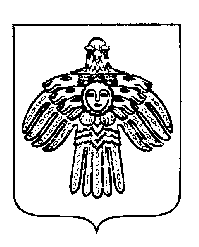 «ПЕЧОРА»МУНИЦИПАЛЬНÖЙ  РАЙОНСААДМИНИСТРАЦИЯ РАСПОРЯЖЕНИЕТШÖКТÖМРАСПОРЯЖЕНИЕТШÖКТÖМРАСПОРЯЖЕНИЕТШÖКТÖМ  26    мая   2023 г.г. Печора, Республика Коми                                №  358  - рОб утверждении Плана мероприятий  летней досуговой занятости несовершеннолетних, в том числе, состоящих на профилактических учетах     Глава муниципального района-     руководитель администрации                    В.А. СеровПриложение 1к распоряжению администрации МР «Печора» от   26. 05.2023г. №  358  -р№Дата, времяНазвание мероприятияМесто проведенияСтоимостьКонтактная информация		Мероприятия для лагерей и групп кратковременного пребывания (по заявкам)		Мероприятия для лагерей и групп кратковременного пребывания (по заявкам)		Мероприятия для лагерей и групп кратковременного пребывания (по заявкам)		Мероприятия для лагерей и групп кратковременного пребывания (по заявкам)		Мероприятия для лагерей и групп кратковременного пребывания (по заявкам)		Мероприятия для лагерей и групп кратковременного пребывания (по заявкам)01.06-05.06Фестиваль «Солнышко в ладошках» для детей, оставшихся без попечения родителей:- игровая программа;- бесплатный показ сборника мультфильмовГУ РК «Детский дом № 17»,фойе 2 этажаМАУ«Кинотеатр»бесплатно3-90-041, 2, 7, 8, 9, 14, 15, 16 июняИгровая программа«Лето начинается с ЗОЖ»территория, прилегающая к школе, спортивный зал(организатор – МАУ «ЭП «Бызовая»)30 руб. с человека,(Пушкинская карта по отдельному плану)8912954552201.06-30.06Лекции о безопасности в дни летних каникулМАУ«Кинотеатр»бесплатно3-90-0401.06-30.06         Республиканская киноакция «Летний кинодесант»:- показ мультипликационных и художественных фильмов для школьных площадокМАУ«Кинотеатр»100 руб. с человека3-90-0403.06 в 13.00Фотоквест«Яркие кадры»улицы города(МБУ «МКО «Меридиан»)200 руб. с человека7-57-3006.06-16.06 VII Фестиваль российской анимации им. Бориса Дёжкина:показ мультфильмовМАУ«Кинотеатр»бесплатно3-90-0406.06 в 12.00Квиз «В начале было слово»МБУ «МКО «Меридиан»бесплатно7-57-3009.06 в 11.00Викторина «Государственные символы»МБУ «ПИКМ»бесплатно7-78-7014.06Познавательно-игровая программа «Мультканикулы»Детская библиотекабесплатно7-52-70июньпо заявкамМастер-класс «Ромашка-символ семейного счастья» МБУ ГО «Досуг»,образовательное учреждение100 руб.с человека7-15-10июньпо заявкамРазвлекательно-познавательная программаМБУ ГО «Досуг»,образовательное учреждение100 руб. с человека7-15-10июньпо заявкамМастер-класс «Город мастеров»МБУ ГО «Досуг»,образовательное учреждение100 руб.с человека7-15-10июньпо заявкамРазвлекательная спортивная программаСквер около МБУ ГО «Досуг»,образовательное учреждение100 руб.с человека7-15-10июньпо заявкамИгровая программа «Веселые головоломки»Центральная библиотекабесплатно7-10-41июньпо заявкамИгровая познавательная программа «Веселая тусовочка»Центральная библиотекабесплатно7-10-41июньпо заявкамПознавательно-игровая программа «Сказочная экология»Центральная библиотекабесплатно7-10-41июньпо заявкамИгровая программа «Пиратские забавы»Центральная библиотекабесплатно7-10-41июньпо заявкамЛитературно-игровая программа «Планета детства»Детская библиотекабесплатно7-52-70июньпо заявкамПознавательный час «Ребятам о зверятах»Детская библиотекабесплатно7-52-70июньпо заявкамЛитературно-игровая программа «В гости к сказке»Детская библиотекабесплатно7-52-70июньпо заявкамПознавательный час «Необычные профессии в разных странах»Детская библиотекабесплатно7-52-70июньпо заявкамВикторина «По страницам любимых книг»Детская библиотекабесплатно7-52-70июньпо заявкамИнформационный час «Вселенная по имени Россия»Детская библиотекабесплатно7-52-70июньпо заявкамЛитературно-игровая программа «Там на неведомых дорожках…»Библиотека № 1бесплатно7-40-41июньпо заявкамПознавательно-игровая программа «Шагает лето по планете»Библиотека № 1бесплатно7-40-41июньпо заявкамПознавательно-игровая программа «Умники и умницы»Библиотека № 1бесплатно7-40-41июньпо заявкамЖурнальный калейдоскоп «Такие интересные и для ребят полезные»Библиотека № 1бесплатно7-40-41июньпо заявкамКвест «Маруся в стране потерянных вещей»МБУ «МКО «Меридиан»100 руб.с человека7-57-30июньпо заявкамКвест«Дети – шпионы»МБУ «МКО «Меридиан»100 руб.с человека7-57-30июньпо заявкамСпортивная программа «Здоровью – Да!»МБУ «МКО «Меридиан», образовательная организациябесплатно7-57-30июньпо заявкамПознавательная программа«ЭкоМир»МБУ «МКО «Меридиан»,образовательная организациябесплатно7-57-30июньпо заявкамПознавательная программа «Моя Родина – Россия»МБУ «МКО «Меридиан», образовательная организациябесплатно7-57-30июньпо заявкамИгровая программа«Веселое путешествие»МБУ «МКО «Меридиан»,образовательная организация50 руб.с человека7-57-30июньпо заявкамСпортивно-игровая программа«Ключи от лета»МБУ «МКО «Меридиан»,образовательная организация50 руб.с человека7-57-30июньпо заявкамВоенизированная игра «Зарница»МБУ «МКО «Меридиан»,образовательная организациябесплатно7-57-30июньпо заявкамТеатрализованная игровая программа по коми легендам «Там чудеса, там Ворса бродит…»МБУ «МКО «Меридиан»,образовательная организация50 руб.с человека7-57-30июньпо заявкамТеатрализованная игровая программа «Сказки ученого кота»МБУ «МКО «Меридиан»,образовательная организация50 руб.с человека7-57-30июньпо заявкамИгровая познавательная программа «Грамотейка»МБ «МКО «Меридиан»,образовательная организациябесплатно7-57-30июньпо заявкамВикторина «Символика России»МБУ «МКО «Меридиан»,образовательная организациябесплатно7-57-30июньпо заявкамВикторина «Игры для ленивцев»МБУ «МКО «Меридиан»,образовательная организация50 руб.с человека7-57-30июньпо заявкамЭкологический урок «Что такое экология?»Библиотека №17300 руб.с группы7-57-12июньпо заявкамИнтерактивная игра «Наша родина – Россия»Библиотека №17300 руб.с группы7-57-12июньпо заявкамЛитературно-игровая программа «Приключения на острове чтения»Библиотека №17300 руб.с группы7-57-12июньпо заявкамДоброквестБиблиотека №17300 руб.с группы7-57-12июньпо заявкамКвиз «В мире Пушкина»Библиотека №17300 руб.с группы7-57-12июньпо заявкамПознавательно-игровое мероприятие «По экологической тропе»Библиотека №17300 руб.с группы7-57-12июньпо заявкамИгра «Литературные раскопки»Библиотека №17300 руб.с группы7-57-12июньпо заявкамПознавательная игра «Яркие праздники лета»Библиотека №17300 руб.с группы7-57-12июньпо заявкамПознавательно-игровая программа «Паровозик из Мультяшкого»Библиотека №17300 руб.с группы7-57-12июнь, июль,августпо заявкамВыездные игровые программыобразовательные учреждения(организатор -МАУ «ЭП «Бызовая»)30 руб. с человека,Пушкинская карта89129545522июнь, июль,августпо заявкамИгровые программытерриторияМАУ «ЭП «Бызовая»200 руб. с человека,Пушкинская карта 89129545522Июнь, июль, август по заявкамРабота с экскурсиями на летних площадках МБУ «ПИКМ»,МОУ «СОШ»500 руб. с группы7-78-70июнь, июль, августпо заявкамПознавательный квиз «Включайся»МБУ «МКО «Меридиан»,образовательная организация50 руб. с человека7-57-30июнь, июль, августпо заявкамФотоквест«Школа – лучшая пора»МБУ «МКО «Меридиан»,образовательная организация50 руб.с человека7-57-3004.07-14.07по заявкамИгровая развлекательная программа «Каникулы Бонифация»Дошкольные учреждения города(организатор -МБУ ГО «Досуг»)100 руб.с человека7-15-1002.08-04.08 Игровая программа «С Днём рождения, Мамонтёнок!»территория дошкольного учреждениябесплатно89129545522Мероприятия для несовершеннолетних в учреждениях культуры Мероприятия для несовершеннолетних в учреждениях культуры Мероприятия для несовершеннолетних в учреждениях культуры Мероприятия для несовершеннолетних в учреждениях культуры Мероприятия для несовершеннолетних в учреждениях культуры Мероприятия для несовершеннолетних в учреждениях культуры Июнь, июль, августЭкскурсии по заявкамМБУ «ПИКМ», МОУ «СОШ»МАДОУ500 руб. с группы7-78-7001.0610.00-13.00День открытых дверей к Международному дню детей (игровые экскурсии)МБУ «ПИКМ»бесплатно7-78-7001.06в 11.00Мастер-класс «Игрушка-вертушка» в рамках дня открытых дверей МБУ «ПИКМ»МБУ «ПИКМ»бесплатно7-78-7001.06 в 11.00Развлекательная программа ко Дню защиты детей«Счастливое детство»(открытие летних площадок)парк им.В. Дубинина(МБУ «МКО «Меридиан»)бесплатно7-57-3001.06 в 12.00Мастер-класс по изготовлению бумажных голубей «Мир на планете – счастливые дети!»Центр серебряного волонтерства«Дари добро»бесплатно7-44-3901.06 в 13.00Книжный фестиваль «Детство – сказочная страна»территория у библиотеки №17бесплатно7-57-1203.06 в 12.00Мастер-классы для детей,настольные игрыМБУ ГО «Досуг»100 руб. с человека7-36-3403.06 в 14.00Театрализованное представление «Чу-детство -волшебная страна»МБУ ГО «Досуг»200 руб. с человека7-36-3405.06 в 11.00Экологический турнир «Эта хрупкая планета»Центр серебряного волонтерства«Дари добро»бесплатно7-44-3906.06 в 12.00Тематический час «Мы любим Пушкина за то, что Пушкин он!»Центр серебряного волонтерства«Дари добро»бесплатно7-44-3908.06 в 12.00Викторина«С любовью к России»Центр серебряного волонтерства«Дари добро»бесплатно7-44-3909.06 в 16.00Акция к Международному дню друзей «В кругу друзей»площадка перед ДКЖбесплатно7-57-3014.06 в 12.00Час досуга «Игротека на столе»Детская библиотекабесплатно7-52-7015.06 в 13.00Познавательный час «Очевидное невероятное»Детская библиотекабесплатно7-52-7027.06-31.08Занятия по актерскому мастерствуМБУ ГО «Досуг»150 руб. с человека7-15-1005.07-19.08Акция «Кинолето». Показ фильмов для детейфойе 2 МАУ«Кинотеатр»бесплатно3-90-0406.07 в 12.00Акция «Ромашковое счастье»Центр серебряного волонтерства«Дари добро»бесплатно7-44-3907.07 в 15.00Танцевально-игровая программа «Апельсин шоу и оранжевая дискотека»Библиотека №17бесплатно7-57-1208.07 в 12.00Игровая программа«Шондi гаж»территорияМАУ «ЭП «Бызовая»200 руб. с человека,Пушкинская карта8912954552208.07 в 12.00Игровая программа «День семьи, любви и верности»МКО «Меридиан»бесплатно7-57-3019.07 в 13.00Игра-Викторина «Битва умов»Детская библиотекабесплатно7-52-7021.07 в 15.00Видеовикторина «Сказочный бум!»Библиотека №17бесплатно7-57-12июль(дата уточняется)Музейный урок«Много правил есть на свете»(правила безопасности: на дороге, в лесу, на воде, с огнём)МАДОУбесплатно7-78-70июль(дата уточняется)Экскурсия с элементами игры «Тайна берестяного короба»МБУ «ПИКМ»по Пушкинской карте200 руб. с чел.7-78-7003.08 в 13.00Викторина «Чудесный Коми край»Детская библиотекабесплатно7-52-7012.08 в 12.00Тематическая игровая программа«Деревенская история Бабы Ёмы»территорияМАУ «ЭП «Бызовая»200 руб. с человека,Пушкинская карта8912954552217.08 в 12.00Час досуга «Игротека на столе»Детская библиотекабесплатно7-52-7022.08 в 12.00Игра по станциям «Юква»территорияМАУ «ЭП «Бызовая»бесплатно89129545522август(дата уточняется)Урок профориентации «Фотограф-журналист» ко Дню фотографииМБУ «ПИКМ»по Пушкинской карте200 руб. с чел.7-78-70№Название объединенияМесто проведенияДаты проведения занятий с указанием времениВозраст участниковСтоимостьКонтактная информация Образцовый детский коллектив Республики Коми студия эстрадного вокала «Созвездие»МБУ ГО «Досуг»июньс 14.20 до 19.404,11,18 июня с 13.20 до 17.306-14 лет1 занятие 125 руб.7-15-10Коллектив-спутник народного коллектива самодеятельного художественного творчества Республики Коми ансамбля русской песни «Сударушка» - «Млада»МБУ ГО «Досуг»июнь,вт,чт с 15.00 до 16.007-14 летбесплатно7-15-10Детский кружок «Цветик-Семицветик»Детская библиотекаиюнь,всв 13.00от 5 летбесплатно7-52-70Объединение изобразительного искусства«Волшебная кисть»МБУ «МКО «Меридиан»июньср, пт15.30-16.3010-16 летбесплатно7-57-30Клубное объединение волонтеров«За руку с творчеством»МБУ «МКО «Меридиан»июньвт, пт15.00-16.3010-18 летбесплатно7-57-30Кружок по стретчингуМБУ ГО «Досуг»июнь, июльвт,чтс 18.00 до 19.00,сб с 13.00 до 14.006-9 лет1 занятие 100 руб.7-15-10Кружок по стретчингуМБУ ГО «Досуг»июнь, июльвт,чтс 15.00 до 16.00,сбс 14.00 до 15.0010-13 лет1 занятие 100 руб.7-15-10Кружок по стретчингуМБУ ГО «Досуг»июнь, 3,5,7 июляс 17.00 до 18.0014-17 лет1 занятие 100 руб.7-15-10Творческий клуб «Самоделкино»Центральная библиотека03, 17 июня,01,15 июляв 13.007-12 летбесплатно7-10-41Детский клуб «Микрохи»Библиотека № 1июнь, июльсбв 13.007-12 летбесплатно7-40-41Детский познавательный кружок «Познавашки»Детская библиотека23,30 июля в 13.00от 5 летбесплатно7-52-70Коллектив-спутник народного коллектива самодеятельного художественного творчества Республики Коми любительского театра «Печорский народный театр» – «Сорванцы»МБУ ГО «Досуг»июль, август15.00-16.0010-17 летбесплатно7-15-10Интеллектуальный клуб «Эрудиты»МБУ «МКО «Меридиан»июнь, июль, августвт, чт14.00-15.007-16 летбесплатно7-57-30№Дата, времяНазвание мероприятияМесто проведенияСтоимостьКонтактная информацияМероприятия для лагерей и групп кратковременного пребывания (по заявкам)Мероприятия для лагерей и групп кратковременного пребывания (по заявкам)Мероприятия для лагерей и групп кратковременного пребывания (по заявкам)Мероприятия для лагерей и групп кратковременного пребывания (по заявкам)Мероприятия для лагерей и групп кратковременного пребывания (по заявкам)Мероприятия для лагерей и групп кратковременного пребывания (по заявкам)01.06 в 13.00Конкурс рисунков «Мир счастливый детства»ДК п. Изъяюбесплатно9-98-8503.06 в 13.00Игровая программа «Выходи гулять во двор»ДК п. Изъяюбесплатно9-98-8505.06 в 10.30Спортивная программа «А ну-ка вместе, а ну-ка дружно!»ДК п. Изъяюбесплатно9-98-8506.06 в 13.00Конкурс чтецов «У Лукоморья»ДК п. Изъяюбесплатно9-98-8509.06 в 13.30Профилактическая беседа «Каникулы, но будь бдителен»ДК п. Изъяюбесплатно9-98-8501.06 в 13.00Праздничная программа «Улыбнись, планета – в объективе лето»п. Каджером15 руб.с человека9-83-4301.06 в 14.00Развлекательная программа «Лето звонкое, громче пой»п. Каджеромбесплатно9-83-4301.06 в 14.30МультидискотекаДК п. Каджеромбесплатно9-83-4306.06 в 13.00Викторина «Пушкинский привет»ДК п. Каджеромбесплатно9-83-4308.06 в 13.00Спортивный день «Мы против вредных привычек!»п. Каджеромбесплатно9-83-4311.06 в 17.00Заезд на самокатах «Сильная Россия – здоровая Россия!»п. Каджеромбесплатно9-83-4316.06 в 13.00МультидискотекаДК п. Каджеромбесплатно9-83-4319.06 в 13.00Игровая программа «Мы лучшие»ДК п. Каджеромбесплатно9-83-4302.06 в 13.00Игровая программа«Живёт на всей планете народ весёлый – дети!»с показом мультфильмаДК пгт. Кожвабесплатно9-52-4506.06 в 13.00Игровая программа «Своя игра»ДК пгт. Кожвабесплатно9-52-4508.06в 10.00Познавательно-игровая программа «Праздник цветных карандашей»МОУ «СОШ» пгт. Кожва(Библиотека№4)бесплатно–09.06 в 13.00Презентация «Ванеевские чтения»ДК пгт. Кожвабесплатно9-52-4515.06в 10.00Турнир книгочеев «Книжная карусель»МОУ «СОШ» пгт. Кожва(Библиотека№4)бесплатно–23.06 в 13.00Дискотека для детей на закрытие площадки«ДискоЛето»ДК пгт. Кожва30 руб.с человека9-52-4501.06 в 13.30Развлекательная программа «Праздник в стране детства»ДД п. Набережныйбесплатно9-43-1102.06 в 13.30Игровая программа «Дорожная азбука»ДД п. Набережныйбесплатно9-43-1106.06 в 13.30Игровая программа  «Летняя радуга»ДД п. Набережный60 руб.с человека9-43-1108.06 в 13.30Интеллектуальная игра «Сказка у ворот»ДД п. Набережныйбесплатно9-43-1113.06 в 13.30Конкурс рисунков «С малой Родины моей начинается Россия»ДД п. Набережныйбесплатно9-43-1114.06 в 13.30Игровая программа  «Закаляйся, если хочешь быть здоров!»ДД п. Набережный60 руб.с человека9-43-1115.06 в 13.30Квест-игра «Летнее настроение»ДД п. Набережный60 руб.с человека9-43-1105.06 в 12.00Музыкально-игровая программа «Зажигай-ка!»ДК с. Приуральское50 руб.с человека7-57-3006.06 в 12.00Игра-викторина ко Дню русского языка «Там, на неведомых дорожках»ДК с. Приуральскоебесплатно7-57-3009.06 в 12.00Квест-игра ко Дню России «Моя Россия!»ДК с. Приуральскоебесплатно7-57-3014.06 в 12.00Акция против алкоголя и табака «Умей сказать – НЕТ!»ДК с. Приуральскоебесплатно7-57-3016.06 в 12.00Конкурсно-игровая программа «Музыкальный калейдоскоп»ДК с. Приуральское50 руб.с человека7-57-3006.06 в 11.00Спортивная программа «Спорт здоровье нам несет»МОУ «ООШ» п. Луговой(ДК п. Путеец)бесплатно9-33-3815.06 в 11.00Гонки на велосипедах «Незабываемые трюки»территорияМОУ «ООШ» п. Луговой(ДК п. Путеец)бесплатно9-33-3806.06 в 12.00Викторина по сказкам А.С. Пушкина «Я в гости к Пушкину ходил…»МОУ «ООШ  п. Чикшино»(ДК п. Чикшино)бесплатно7-57-30Мероприятия для несовершеннолетних в учреждениях культуры Мероприятия для несовершеннолетних в учреждениях культуры Мероприятия для несовершеннолетних в учреждениях культуры Мероприятия для несовершеннолетних в учреждениях культуры Мероприятия для несовершеннолетних в учреждениях культуры Мероприятия для несовершеннолетних в учреждениях культуры 01.06 в 13.00Игровая программа ко Дню защиты детей «Пусть всегда будет солнце!»ДД д. Бызоваябесплатно7-57-3016.07 в 13.00Развлекательная программа «Рисуем лето»ДД д. Бызоваябесплатно7-57-3008.08 в 13.00Спортивная программа «С ветром наперегонки»ДД д. Бызоваябесплатно7-57-3007.06 в 14.00Игровая программа «Встретим лето вместе!»ДД д. Даниловкабесплатно7-57-3030.06 в 13.00Музыкальная викторина «Угадай песенку»ДД д. Даниловкабесплатно7-57-3014.07 в 15.00Игровая программа «Мы за ЗОЖ!»ДД д. Даниловкабесплатно7-57-3020.07 в 13.00Игровая программа «Навстречу приключениям!»ДД д. Даниловкабесплатно7-57-3028.07 в 15.00Игровая программа «Вместе весело играть!»ДД д. Даниловкабесплатно7-57-3001.06 в 14.00Праздник «Пусть детство звонкое смеётся»ДД п. Зеленоборскбесплатно7-57-3009.06 в 14.00Игровая программа  «Летние затеи»ДД п. Зеленоборскбесплатно7-57-3029.06 в 14.00Игровая программа«Разноцветное лето»ДД п. Зеленоборскбесплатно7-57-3007.07 в 13.00Конкурс рисунков«Мой дом, моя семья»ДД п. Зеленоборскбесплатно7-57-3014.07 в 12.00Спортивная программа«Юный многоборец»ДД п. Зеленоборскбесплатно7-57-3021.07 в 14.00Квест-игра «Зеленоборские сыщики»п. Зеленоборскбесплатно7-57-3028.07 в 14.00Конкурсная программа «Лучше всех»ДД п. Зеленоборскбесплатно7-57-3004.08 в 16.00Детская танцевальная программа «Зажигалочки»ДД п. Зеленоборскбесплатно7-57-3011.08 в 14.00Конкурс талантов «Зажги свою звезду»ДД п. Зеленоборскбесплатно7-57-3018.08 в 14.00Игровая программа«Фестиваль настольных игр»ДД п. Зеленоборскбесплатно7-57-3008.06 в 13.00Акция ЗОЖ «Будь здоров без докторов!»ДК п. Изъяюбесплатно9-98-8510.06 в 13.30Игровая программа с просмотром мультфильма «Каникулы в Простоквашино»ДК п. Изъяю50 руб.с человека9-98-8512.06 в 12.00Игра – путешествие«Широка страна моя родная»ДК п. Изъяю50 руб.с человека9-98-8516.06 в 13.30Квест «Остров сокровищ»ДК п. Изъяю50 руб.с человека9-98-8517.06 в 13.00Квест «Остров сокровищ»ДК п. Изъяю50 руб.с человека9-98-8530.06 в 19.00Квест «Я – патриот своей страны»ДК п. Изъяюбесплатно9-98-8508.07 в 11.00Велоэстафета «Спортивная семья»территория ДК п. Изъяюбесплатно9-98-8512.07 в 12.00Акция «Волшебный мир книги»ДК п. Изъяюбесплатно9-98-8514.07 в 13.00Экологическая викторина «В мире животных»ДК п. Изъяюбесплатно9-98-8514.07 в 15.00Игровая программа «Морской бой»ДК п. Изъяюбесплатно9-98-8509.06 в 18.00Музыкальная программа «С любовью и верой в Россию»ДК п. Каджером100 руб.с человека9-83-4309.06 в 19.00Познавательный круиз   «История Республики в картинах коми художников»ДК п. Каджером15 руб.с человека9-83-4311.06 в 18.00Велопробег «Сильная Россия – здоровая Россия!»п. Каджеромбесплатно9-83-4324.06 в 20.00Танцевальный марафон «Танцуй пока молодой»ДК п. Каджером60 руб.с человека9-83-4325.06 в 12.00День молодёжи – по-спортивному:                  Товарищеские игры по мини футболуп. Каджеромбесплатно9-83-4325.06 в 14.00Матч по волейболуп. Каджеромбесплатно9-83-4325.06 в 14.00Мастер-класс по росписи на руках «Мехенди»п. Каджеромбесплатно9-83-4325.06 в 15.00Чемпионат посёлка по армрестлингуп. Каджеромбесплатно9-83-4304.07 в 13.00Развлекательная программа «В гостях у загадки»ДК п. Каджеромбесплатно9-83-4307.07 в 14.00Игровая программа «Разноцветные шары»ДК п. Каджеромбесплатно9-83-4312.07 в 13.00Конкурсно-развлекательная программа  «Мы маленькие дети»ДК п. Каджеромбесплатно9-83-4315.07 в 13.00Танцевальный марафон «Танцуй, пока молодой»ДК п. Каджеромбесплатно9-83-4322.07 в 13.00Танцевальный марафон «Танцуй, пока молодой»ДК п. Каджеромбесплатно9-83-4328.07 в 13.00Мультдискотека «Летняя сказка»ДК п. Каджеромбесплатно9-83-4329.07 в 13.00Мастер-класс «Поделись рукопожатием»  к Международному Дню дружбы (изготовление открыток – ладошек)ДК п. Каджеромбесплатно9-83-4304.08 в 13.00Познавательная программа «Ради жизни на земле изучаем ПДД»ДК п. Каджеромбесплатно9-83-4305.08 в 13.00Игровая программа  «Светофорик» (к Международному Дню светофора)ДК п. Каджеромбесплатно9-83-4311.08 в 13.00Игровая программа «Путешествие в страну забытых игр»ДК п. Каджеромбесплатно9-83-4312.08 в 13.00Маленький концерт «Пою как хочу»ДК п. Каджером15 руб.с человека9-83-4318.08 в 18.00Музыкально-развлекательная программа «Люблю тебя, мой Коми край!»ДК п. Каджером60 руб.с человека9-83-4318.08 в 19.00Игровая  программа «Вот она какая, сторона родная!»ДК п. Каджеромбесплатно9-83-4322.08 в 13.00Развлекательная программа «Царство мыльных пузырей»ДК п. Каджером30 руб.с человека9-83-4322.08 в 14.00Музыкальная программаДК п. Каджеромбесплатно9-83-4303.06 в 14.00Игровая программа «Детство – время золотое»ДК п. Кедровый Шорбесплатно9-61-4011.06 в 14.00Викторина «Россия начинается с меня»ДК п. Кедровый Шорбесплатно9-61-4002.06 в 12.00Спортивная программа «Парад велосипедистов»территория ДК п. Кедровый Шорбесплатно9-61-4009.06 в 14.00Настольный теннис «Держи ракетку крепче»ДК п. Кедровый Шорбесплатно9-61-4002.07 в 12.00Спортивно – игровая программа на скакалках «Скок-поскок»ДК п. Кедровый Шорбесплатно9-61-4006.08 в 14.00Акция о вреде курения «Здоровый образ-это жизнь»ДК п. Кедровый Шорбесплатно9-61-4020.08 в 14.00Тематическая программа «Пусть всегда будет солнце»ДК п. Кедровый Шорбесплатно9-61-4027.08 в 14.00Развлекательное занятие «Ай, да девочки»ДК п. Кедровый Шорбесплатно9-61-4027.08 в 15.00Детская дискотекаДК п. Кедровый Шор20 руб.с человека9-61-4001.06 в 13.00Спортивно-игровая программа «Вас приглашает Спортландия»пгт. Кожвабесплатно9-52-4502.06 в 13.30Дискотека для детей
«Зажигай-ка!»ДК пгт. Кожва30 руб.с человека9-52-4509.06 в 15.00Турнир по теннису среди юношей «Играем в теннис»ДК пгт. Кожвабесплатно9-52-4516.06 в 13.00Игровая программа«Танцы, игры, дружба – вот, что детям нужно!»ДК пгт. Кожва30 руб.с человека9-52-4526.06 в 15.00Акция «Живи ярче» пгт. Кожвабесплатно9-52-4504.07 в 15.00Дискотека для детей
«Зажигай-ка!»ДК пгт. Кожва30 руб.с человека9-52-4506.07 в 15.00Беседа по безопасности«Уроки безопасности тётушки Совы» с показом мультфильмаДК пгт. Кожвабесплатно9-52-4513.07 в 15.00Турнир по шашкам «В королевстве шашек»ДК пгт. Кожвабесплатно9-52-4514.07 в 15.00Турнир по теннису «Играем в теннис»ДК пгт. Кожвабесплатно9-52-4501.08 в 15.00Дискотека для детей«Воробьиная дискотека»ДК пгт. Кожва30 руб.с человека9-52-4502.08 в 11.00Спортивная программа«Играем в футбол»пгт. Кожвабесплатно9-52-4504.08 в 15.00Игровая программа «Мафия»ДК пгт. Кожва30 руб.с человека9-52-4511.08 в 16.00Дискотека«Тренды Тик-тока»ДК пгт. Кожва30 руб.с человека9-52-4515.08 в 15.00Беседа по безопасности«Уроки безопасности тётушки Совы»ДК пгт. Кожвабесплатно9-52-4520.08 в 15.00Открытие футбольного турнира среди молодёжных команд на приз руководителя администрации ГП «Кожва»пгт. Кожвабесплатно9-52-4522.08 в 11.00Спортивно-игровая программа «Вас приглашает Спортландия»пгт. Кожвабесплатно9-52-4525.08 в 16.00Дискотека «Джинсовая дискотека»ДК пгт. Кожва60 руб.с человека9-52-4501.06 в 13.00Развлекательная программа к международному Дню Защиты детей «Живёт на всей планете народ веселый – дети»ДК п. Красный Ягбесплатно7-57-3007.06 в 14.00Викторина «Страна по имени детство»ДК п. Красный Ягбесплатно7-57-3012.06 в 14.00Игровая программа «Россия – это мы»ДК п. Красный Ягбесплатно7-57-3021.06 в 14.00Квест-игра «Следопыты мы»ДК п. Красный Ягбесплатно7-57-3005.07 в 14.00Игровая программа «Летние каникулы – любимая пора»ДК п. Красный Ягбесплатно7-57-3015.07 в 13.00Беседа для детей «Безопасное лето»ДК п. Красный Ягбесплатно7-57-3005.08 в 13.00Игровая программа «Весёлые вытворяшки»ДК п. Красный Ягбесплатно7-57-3013.08 в 13.00Игровая программа «Игры нашего детства»ДК п. Красный Ягбесплатно7-57-3020.08 в 13.00Игровая программа «Искатели развлечений»ДК п. Красный Ягбесплатно7-57-3001.06 в 15.00Конкурсная программа по ЗОЖ «Здорово жить»ДД д. Медвежскаябесплатно7-57-3018.06 в 15.00Игровая программа «Кто с огнем неосторожен, у того пожар возможен»ДД д. Медвежскаябесплатно7-57-3023.07 в 15.00Игровая программа«В некотором царстве»ДД д. Медвежскаябесплатно7-57-3020.08 в 15.00Конкурсная программа «Удивительная Республика Коми»ДД д. Медвежскаябесплатно7-57-3004.07 в 13.30Викторина по мотивам русских народных сказок «Сказка – ложь, да в ней намек»ДД п. Набережныйбесплатно9-43-1106.07 в 13.30Развлекательная программа «Ромашка на счастье»ДД п. Набережный60 руб.с человека9-43-1111.07 в 13.30Дворовые игры «На улице дружбы»территорияДД п. Набережныйбесплатно9-43-1113.07 в 14.00Познавательная программа «Народы России»ДД п. Набережныйбесплатно9-43-1116.08 в 14.00Мастер-класс«Этот удивительный ритм»ДД п. Набережный60 руб.с человека9-43-1121.08 в 14.00Квест-игра «Родные места»ДД п. Набережныйбесплатно9-43-1123.08 в 15.00Познавательная программа «Бабушкины сказки»ДД п. Набережныйбесплатно9-43-1126.08 в 15.00Акция «Не стойте в стороне, решайте»ДД п. Набережныйбесплатно9-43-1101.06 в 13.00Развлекательная программа «Праздник  детства»ДК п. Озёрный40 руб.с человека9-41-3711.06 в 15.00Концерт «Отчего так в России берёзы шумят?»ДК п. Озёрный60 руб.с человека9-41-3716.06 в 12.00Литературно-поэтическая гостиная «У Лукоморья дуб зелёный»ДК п. Озёрныйбесплатно9-41-3722.06 в 12.00Урок мужества «Тот самый первый день войны»ДК п. Озёрныйбесплатно9-41-3730.06 в 17.00Игровая программа с дискотекой «Территория танца»ДК п. Озёрный40 руб.с человека9-41-3707.07 в 15.00Развлекательная программа «С праздником»ДК п. Озёрныйбесплатно9-41-3714.07 в 15.00Развлекательная программа «Джинсомания»ДК п. Озёрный40 руб.с человека9-41-3720.07 в 15.00Конкурс караоке «Исполнение детских песен»ДК п. Озёрныйбесплатно9-41-3727.07 в 15.00Познавательно-развлекательная программа «Крещение Руси»ДК п. Озёрныйбесплатно9-41-3704.08 в 15.00Познавательная игра «Зебра» по правилам дорожного движенияДК п. Озёрныйбесплатно9-41-3711.08 в 15.00Игра-соревнование «Кто первый?»ДК п. Озёрный40 руб.с человека9-41-3722.08 в 12.00 Конкурс на лучшую фотографию «Природа Коми в объективе» ДК п. Озёрныйбесплатно9-41-3722.08 в 15.00Видео презентация «Необыкновенный Коми край»ДК п. Озёрныйбесплатно9-41-3725.08 в 12.00Правила безопасности при обращении с огнём в лесу «Спички не игрушка» (Видео – урок)ДК п. Озёрныйбесплатно9-41-3701.06 в 15.00Театрализованный праздник, посвящённый Дню защиты детей  «Рассмешим Царевну Несмеяну»ДК с. Приуральское50 руб.с человека7-57-3022.06 в 12.00Военизированная игра «Зарница»с. Приуральскоебесплатно7-57-3002.07 в 16.00Театрализованная игровая программа «Остров шоколадных сокровищ»ДК с. Приуральское50 руб.с человека7-57-3007.07 в 14.00Конкурсно-игровая программа «Ромашки букет»ДК с. Приуральскоебесплатно7-57-3012.07 в 16.00Конкурсная программа на основе фольклора «Ай, да рыбаки!»с. Приуральскоебесплатно7-57-3014.07 в 17.00Театрализованная игровая программа «Проделки Водяного»с. Приуральское50 руб.с человека7-57-3019.07 в 17.00Квест «Загадки лета»с. Приуральскоебесплатно7-57-3021.07 в 17.00Детские велогонки «Ветер в колесах»с. Приуральскоебесплатно7-57-3028.07 в 16.00Спортивные конкурсы «Планета спорта»с. Приуральскоебесплатно7-57-3004.08 в 17.00Игровая программа «Ух ты – пух ты!»ДК с. Приуральское50 руб.с человека7-57-3018.08 в 14.00Развлекательная  программа с коми играми и конкурсами «Титш-тотш» (Считалочка)ДК с. Приуральскоебесплатно7-57-3001.06 в 14.00Игровая программа «Любит лето детвора»ДК п. Путеецбесплатно9-33-3801.06 в 16.00Игровая программа «Любит лето детвора»п. Луговой(ДК п. Путеец)бесплатно9-33-3803.06 в 16.00Танцевально-игровая программа «Здравствуй, лето!»ДК п. Путеец30 руб.с человека9-33-3810.06 в 14.00Мастер-класс «Символы России»ДК п. Путеецбесплатно9-33-3811.06 в 14.00Конкурс рисунков на асфальте «Рисуем лето»п. Путеецбесплатно9-33-3824.06 в 10.00Игровая программа «Вместе весело шагать»ДК п. Путеецбесплатно9-33-3801.07 в 14.00Мастер-класс «Ромашка. Символ семьи, любви и верности»ДК п. Путеецбесплатно9-33-3808.07 в 13.00Семейный квест «Вместе весело играть»п. Луговой(ДК п. Путеец)бесплатно9-33-3815.07 в 14.00Познавательная беседа  «Безопасность на воде»ДК п. Путеецбесплатно9-33-3816.07 в 16.00Танцевально-развлекательная программа «Мы – дети солнца»ДК п. Путеец30 руб.с человека9-33-3805.08 в 12.00Спортивно-игровая программа «Игровой марафон»п. Путеецбесплатно9-33-3812.08 в 14.00Игровая программа «Яблочный Спас подарков припас!»ДК п. Путеецбесплатно9-33-3819.08 в 14.00Танцевально-игровая программа «Веселья час»ДК п. Путеец30 руб.с человека9-33-3822.08 в 14.00Выставки детского творчества «С Днем рождения, Республика!»ДК п. Путеецбесплатно9-33-3801.06 в 12.00Детский театрализованный праздник «Разноцветный мир Детства»ДК с. Соколовобесплатно9-92-3801.06 в 14.00Чаепитие «Сладкоежка»ДК с. Соколовобесплатно9-92-3807.06 в 13.00Пушкинский день. Викторина «У Лукоморья»ДК с. Соколовобесплатно9-92-3814.06 в 12.00Игровая программа «Мы лучше всех»ДК с. Соколовобесплатно9-92-3819.06 в 12.00Турнир настольных игр «Настольные игры – это круто»ДК с. Соколовобесплатно9-92-3830.06 в 12.00Игровая программа «Веселиться нам не лень»ДК с. Соколовобесплатно9-92-3807.07 в 12.00Мастер-класс «Ромашка»ДК с. Соколовобесплатно9-92-3808.07 в 12.00Акция ко Дню Семьи «Подари Ромашку»ДК с. Соколовобесплатно9-92-3809.07 в 12.00Конкурсная программа «Ловись, рыбка, большая и маленькая»ДК с. Соколовобесплатно9-92-3810.06 в 14.00Беседа по профилактике правонарушений среди несовершеннолетних «Чтобы лето было добрым»ДК с. Соколовобесплатно9-92-3813.07 в 15.00Игровая программа «По секрету всему свету»ДК с. Соколовобесплатно9-92-3828.07 в 12.00Игровая программа «Летом время не теряй – сил, здоровья набирай» (ЗОЖ)ДК с. Соколовобесплатно9-92-3802.08 в 12.00День кроссворда «Мы кроссворды разгадаем, в клетки буковки поставим!» ДК с. Соколовобесплатно9-92-3804.08 в 15.00Игровая программа «Цветочные фантазии»ДК с. Соколовобесплатно9-92-3814.08 в 12.00Экологическая игровая программа «Природа ждёт героев» ДК с. Соколовобесплатно9-92-3818.08 в 12.00Игровая программа «Три Спаса»ДК с. Соколовобесплатно9-92-3824.08 в 12.00Урок безопасности по правилам дорожного движения «Страна «Светофория»ДК с. Соколовобесплатно9-92-3827.08 в 12.00Игровая программако Дню Знаний «Сначала Аз да Буки, а потом другие науки»ДК с. Соколовобесплатно9-92-3824.06 в 13.00Игровая развлекательная программа «Поиски клада»ДД п. Талыйбесплатно7-57-3015.07 в 13.00Игровая программа «Руки-ноги»ДД п. Талыйбесплатно7-57-3023.07 в 13.00Игра-эстафета «Курьер»ДД п. Талыйбесплатно7-57-3027.08 в 13.00Шуточная викторина «Раз смешинка, два смешинка»ДД п. Талыйбесплатно7-57-3001.06 в 13.00Праздничная программа «Приключения в городе детства!»ДК п. Чикшино100 руб.с человека7-57-3017.06 в 13.00Мастер-класс «Красная гвоздика»ДК п. Чикшинобесплатно7-57-3006.07 в 16.00Мастер-класс по изготовлению ромашкиДК п. Чикшинобесплатно7-57-3015.07 в 15.00Игровая программа для детей «Путешествие в страну забытых игр»ДК п. Чикшино60 руб.с человека7-57-3028.07 в 17.00Мастер-класс                                       «Поделись рукопожатием», (Изготовление открыток-ладошек к Международному Дню дружбы)ДК п. Чикшинобесплатно7-57-3005.08 в 13.00Спортивно-игровая программа  «В стране  Спортландии»  ко  Дню физкультурникаДК п. Чикшино60 руб.с человека7-57-3019.08 в 14.00Фольклорные посиделки                            «Что Спас нам припас?»ДК п. Чикшинобесплатно7-57-3022.08 в 16.00Тематическая беседа                                   «Мой любимый Коми край»ДК п. Чикшинобесплатно7-57-3025.08 в 16.00Тематическая программа «Летние именинники»ДК п. Чикшино60 руб.с человека7-57-30№Название объединенияМесто проведенияДаты проведения занятий с указанием времениВозраст участниковСтоимостьКонтактная информацияЛюбительское вокальное объединение «Öшкамöшка»ДД д. Даниловкаиюнь-августВторник, четверг 16.00-17.007-16 летбесплатно7-57-30Любительское объединение малых форм театральных представлений «Настроение»ДД д. Даниловкаиюнь-августСреда, пятница 16.00-18.007-16 летбесплатно7-57-30Танцевальное любительское объединение «Вдохновение»ДД д. Даниловкаиюнь-августВторник, четверг 17.00-18.007-16 летбесплатно7-57-30Кружок художественной самодеятельности «Весёлые ребята»ДД п. Зеленоборскиюнь-августЧетверг15.00-17.006-11 летбесплатно7-57-30Кружок «Вокалист»ДК п. Изъяю01.06-30.06Вторник, пятница 13.00-19.007-10 летбесплатно9-98-85Студия современной хореографии «ТанцКласс»ДК п. Изъяю01.06-15.07Четверг,Суббота13.00-18.005-15 летбесплатно9-98-85Любительское объединение декоративно-прикладного творчества «Арт Бутик»ДК п. Изъяю01.06-15.07Вторник 15.00-16.307-10 летбесплатно9-98-85Кружок «Гитара»ДК п. Изъяюс 01.06 по 01.08Среда10.00-16.00(индивидуальная работа)7-10 летбесплатно9-98-85Кружок «Видео Творчество»ДК п. Изъяюс 01.06 по 01.08Среда10.00-16.00(индивидуальная работа)12 летбесплатно9-98-85Кружок «Бисероплетение»ДК п. КаджеромИюньВторник, четверг13.00-15.007-14 летбесплатно9-83-43Танцевальный кружокДК п. КаджеромИюльВторник, четверг13.00-15.007-14 летбесплатно9-83-43Кружок «Сольное пение»ДК п. КаджеромАвгустВторник, четверг13.00-15.007-14 летбесплатно9-83-43Любительское объединение«Магическая коробка»ДК пгт. Кожва01.06-29.06, 04.07-13.07Вторник, четверг15.00-16.306-10 летбесплатно9-52-45Любительское объединение«Звездочки»ДК пгт. Кожва05.06-28.06, 03.07-12.07Понедельник, среда15.00-16.306-10 летбесплатно9-52-45Любительское объединение «Дорога важных дел»ДК пгт. Кожва02.06-09.06, 15.08-29.08Вторник, пятница15.00-16.3012-18 летбесплатно9-52-45Любительское объединение«Музыкальный проспект»ДК пгт. Кожва01.06-08.06, 07.08-31.08Понедельник, четверг11.00-12.3012-18 летбесплатно9-52-45Клубное  объединение«Променад»ДК пгт. Кожва01.06-13.06,15.08-31.08Вторник, четверг16.00-17.306-10 летбесплатно9-52-45Театральный кружокДД п. Набережный06.06, 13.06,14.0614.30-16.007-14 летбесплатно9-43-11Кружок прикладного творчестваДД п. Набережный04.07, 06.07, 11.0714.30-16.007-14 летбесплатно9-43-11Танцевальный кружокДД п. Набережный16.08, 23.08, 26.0815.30-17.007-14 летбесплатно9-43-11Объединение спортивного направления «Теннис»ДД д. Медвежскаяиюнь, августСреда, суббота15.00-18.006-14 летбесплатно7-57-30Декоративно-прикладное клубное формирование «Öшкамöшка»ДК с. Приуральское09.07-20.08Воскресенье, среда, пятница15.00-16.307-14 летбесплатно7-57-30Танцевальное любительское объединение «Звёздочки»ДК с. Приуральское18.07-20.08Вторник, четверг, воскресенье15.00-16.307-14 летбесплатно7-57-30Вокальное любительское объединение «Успех»ДК с. Приуральское18.07-20.08Среда, пятница, воскресенье17.00-18.007-14 летбесплатно7-57-30Любительское объединение «Мастерята»ДК п. Путеециюнь-августВторник13.00-15.006-12 летбесплатно9-33-38Любительское объединение «Акварелька»ДК п. Путеециюнь-августЧетверг13.00-15.006-12 летбесплатно9-33-38Любительское объединение «Спорт-клуб»ДК п. Путеециюнь, августСуббота13.00-15.006-12 летбесплатно9-33-38Хореографический коллектив «Пöлöзнича»ДК с. Соколово2,9,16,23 июня5,12,19 июля2,9,16 августа14.30-15.304-15 летбесплатно9-92-38Любительское объединение «Краеведение»ДК с. Соколово6,20,22, июня4,11,18 июля8,15,24 августа12.30-13.304-15 летбесплатно9-92-38Танцевальныйколлектив «Конфетти»ДК п. ЧикшиноиюньВторник, четверг16.00-17.306-12 летбесплатно7-57-30Любительское объединение«До-ми-соль-ка»ДК п. ЧикшиноиюньСреда16.00-17.30суббота13.00-14.306-14 летбесплатно7-57-30Любительское объединение«Затейники»ДК п. Чикшиноиюнь, июльВторник18.00-19.30суббота16.00-17.306-14 летбесплатно7-57-30№Ф.И.О. педагога, телефонНазвание объединенияМесяцБаза работы, количество детейВремя проведения занятийВозраст учащихсяКраснов П.М.,р.т: 3-08-04,м.т:89121294950«Спортивное лето» (футбол)Июньп. Каджером,  универсальная спортивная площадка возле ДК,90 детейЧт, Сб,Вс,10:00-18:20От 7 до 18 лет,бесплатноКраснов П.М., р.т: 3-08-04,м.т:89121294950«Летняя школа тенниса»ИюньДом культуры,п. Каджером, ул. Театральная, д.15а,30 детейСр, Пт,15:00-20:00От 7 до 18 лет,бесплатноКойчева Л.В.,р.т: 3-08-04,м.т:89041047811«Фотодизайн» (фото)Июньпгт. Кожва, Пришкольный интернат, ул. Титова, д. 2б,60 детейПн, Вт, Ср, Чт, Пт10:00-14:00От 7 до 14 лет,бесплатноПыстина Е.Н.,р.т: 3-08-04,м.т:89121334450«Лысва» (эколого-краеведческое объединение)ИюньМОУ «СОШ им. И.Е. Кулакова» с. Приуральское, ул.Школьная, д.15, 15 детейПн - Чт, с 09:00-13:00Пт с 10:00-12:00.От 7 до 14 лет,бесплатноПономарева Н.В.,р.т: 3-08-04,м.т:89630212859«ХоббиАрт» (поделки из бросового материала)Июль, АвгустУл. Ленина, д.26,60 детейСб, Вс10:00-12:00От 5 до 14 лет,бесплатноСаенко Г.Г.,р.т: 3-08-04,м.т: 89048671000«Мяч, который не падает» (волейбол)Июнь, Июль, АвгустПечорский пр., д. 65, (спортзал бывшей 5-ой школы)70 детейПн 17:00-20:00;Ср 17:00-20:00;Пт 17:00-20:00.От 7 до 18 лет,бесплатноБогданов Е.В.,р.т: 3-08-04,«Краски лета» (ИЗО)АвгустУл. М.Булгаковой, д. 11, каб . № 145 детейПн, Вт, Ср, Чт, 11:00-12:30От 5 до 18 лет,бесплатноГрязина М.Г.,р.т: 3-08-04,м.т: 89121632006«Бусинка» (бисероплетение)ИюньУл. М.Булгаковой, д. 11, каб . № 1780 детейПн, Вт, Ср, Чт, Пт14:00-17:00От 6 до 14 лет,бесплатноПугач О.В.,р.т: 3-08-04,м.т.:89121800241КаратэБаскетболВолейболИюньул. Школьная, д. 2А. МОУ «СОШ № 49» (спортзал)60 детейПн, Ср, Пт15:00-18:00От 6 до 18 лет,БесплатноБессонова Н.В.,р.т: 3-08-04,м.т: 89121268828«Волшебный клубок» (вязание спицами и крючком)АвгустУл. М.Булгаковой, д. 11, каб . № 1130детейПн, Вт, Ср, Чт, Пт10:00-12:00От 6 до 18 лет,БесплатноТрошина Д.В.,р.т: 3-08-04,м.т.:89129634546«Юный инспектор дорожного движения» АвгустУл. М.Булгаковой, д. 11, каб . № 130 детейСб, Вс12:00-14:00От 6 до 14 лет,БесплатноБессонова Н.В.р.т: 3-08-04,м.т: 89121268828«Мастерская волшебника» АвгустУл. М.Булгаковой, д. 11, каб . № 1130 детейПн, Вт, Ср, Чт, Пт12:00-14:00От 5 до 14 лет,БесплатноАнуфриев С.М.р.т: 3-08-04«Сила Архимеда» (физика)ИюньУл. М.Булгаковой, д. 11, каб . № 1230 детейВс10:30-12:00От 15 до 18 лет,БесплатноОсипов М.Б. р.т: 3-08-04«Лаборатория H2O» (химия)ИюньУл. М.Булгаковой, д. 11, каб . № 1230 детейСб16:00-17:40От 14 до 18 лет,БесплатноДата, времяНазвание мероприятияМесто проведения(контактные данные)ВозрастВид услуги (платно/бесплатно), стоимостьОтветственныйС 14 по 23 августа 2023г. С 08:00 – 20:00 час.Выставка изобразительного искусства «Физкультура-это класс! Все здоровые у нас!», посвященная Дню физкультурника.МАУ ДО «Дом детского творчества», ул. М.Булгаковой, д.11, т: 3-08-04Без ограничения БесплатноБогданов Е.В.11.08.2023г. в 17:00 час.Спортивный праздник «Быть здоровым здорово!», посвященная Дню физкультурника.Печорский пр., д. 65, (спортзал бывшей 5-ой школы)От 10 лет и старше БесплатноСаенко Г.Г.12.08.2023г.в 10:00 час.Спортивный праздник «А у нас во дворе», посвященная Дню физкультурника. п. Каджером,  универсальная спортивная площадка возле ДКОт 6 до 18 лет БесплатноКраснов П.М.08.07.2023г.  Мастер-класс «Счастье в дом», посвященный Дню семьи, любви и верностиул. Ленина, д.26От 6 до 18 летБесплатноПономареваН.В.12.06.2023г.в 15:00 час.Спортивные соревнования «Спортивному движению – наше уважение!», посвященные Дню РоссииМОУ «СОШ № 49»,ул. Школьная, д. 2А.От 7 до 18 летБесплатноПугач О.В.12.06.2023г.в 17:00 час.Спортивные соревнования «Спорт с настроением», посвященные Дню РоссииПечорский пр., д. 65, (спортзал бывшей 5-ой школы)От 7 до 18 летБесплатноСаенко Г.Г.17.06.2023г.в 16:00 час.Медицинский квест «Операция «Ой-ой-ой!»посвященный Дню медицинского работникаМАУ ДО «Дом детского творчества», ул. М.Булгаковой, д.11, каб. № 12От 7 до 18 летБесплатноОсипов М.Б.17.06.2023г.в 10:00 час.Мастер-класс «Добрый доктор Айболит», посвященный Дню медицинского работникаМАУ ДО «Дом детского творчества», ул. М.Булгаковой, д.11, каб. № 11От 5 до 14 летБесплатноБессонова Н.В.№Ф.И.О. тренера, телефонНазвание мероприятияМесяцБаза работы, количество детейВремя проведенияВозраст учащихся1Сметанин Алексей Семенович, +7(912)954-42-00Всероссийские массовые соревнования по уличному баскетболу «Оранжевый мяч»августУниверсальная площадка  (ул. Советская, 47л.)Точноевремя уточняетсяс 14 лет, бесплатно2Дубинин Андрей Владимирович, 
(8-82142)7-44-44, доб. 1212Ежегодный детский велофестиваль «Августин - 2023», посвященный Дню Республики Коми22 августаМАУ «СОК «Сияние Севера»Точное время уточняется4 – 11 лет, бесплатно3Чекунов Сергей Константинович, +7(912)149-74-88Дворовой детский футболиюньПлощадка с искусственным покрытием, Печорский проспект возле дома 65Точное  время уточняетсяс 14 лет, бесплатно4Дубинин Андрей Владимирович,(8-82142)7-44-44, доб. 1212Спортивно-массовое мероприятие «Велоночь-2023», посвященное Дню России12 июняПлощадь ПобедыТочное время уточняетсявсе возраста, бесплатно